Консультация для родителей.Метод рефлексии как условие формирования образа «Я»дошкольника          Полоролевое воспитание является важной частью социально-личностного развития ребенка в системе дошкольного образования(Д.В. Колесов, И.С. Кон, ТА. Репина, В.А. Сухомлинский и др.). Оно включает в себя формирование у детей полоролевых представлений, первых идеалов о семейных половых ролях, полоролевого опыта, качеств мужественности и женственности (Л.А. Арутюнова, Н.К. Дедов¬ских, Н.В. Плисенко, Т.А. Репина и др.).         Реализация полоролевого воспитания в детском саду и семье обеспечивает овладение детьми культурой в сфере взаимоотношения полов, правильное понимание ими роли мужчины и роли женщины в обществе, позволяет сформировать адекватную полу модель поведения. Полоролевое воспитание детей дошкольного возраста рассматривается нами как социально, педагогически и личностно обусловленный процесс овладения детьми полоролевым опытом, ценностями, смыслами и способами полоролевого поведения, осуществляемый на основе сотрудничества со взрослыми и сверстниками, самоопределения в культуре и социуме.        Результатом полоролевого воспитания является полоролевая воспитанность как мера сформированности социально и лично значимых качеств и свойств личности, связанных с полом, проявляющихся в наличии достаточного объема полоролевых знаний, умении использовать эти знания в жизни, ценностного отношения к себе как человеку со-ответствующего пола, восприятии других с этой точки зрения, владении способами полоролевого поведения, наличии адекватной самооценки, саморегуляции. Структурными компонентами полоролевой воспитанности выступают: когнитивный, эмоционально-оценочный, действенно-практический. Когнитивная составляющая полоролевой воспитанности детей дошкольного возраста включает наличие адекватных представлений о своем половом образе, ориентированных на образ другого (отец, мать, сверстник своего пола).        Образ «мальчика» («девочки») понимается как система представлений о самом себе, ценностное отношение к себе как человеку соответствующего пола, способность к самопознанию и самореализации посредством диалога с образами других людей. В дошкольном возрасте становление образа «Я» осуществляется посредством общения ребенка с окружающими его людьми, референтными взрослыми для ребенка выступают родители и педагоги. В этом процессе механизмами формирования образа «Я» выступают: процесс принятия взгляда другого на себя (Ч. Кули, У. Джемс, Дж. Мид, М.М. Бахтин, И.С. Кон); процесс переноса ребенком знаний, полученных о другом, на себя (Д. Бэм, Е.О. Смирнова, В.Г. Утробина); субъективное отделение ребенка от матери (3. Фрейд, А. Фрейд) и т.д.         Теоретические положения о механизмах становления полоролевого образа мы находим в исследованиях 3. Фрейда, У. Бронфенбреннера, Ф. Додсона, Б. Спока, Э. Эриксона, Дж. Мани, А. Бандуры, Л. Колберга, Ф. Каца, Д. Ул-лиана, А.Н. Исаева, Л.В. Ильченко, В.Е. Кагана, B.C. Мухиной, Т.А. Репи¬ной, Л.И. Столярчук и др.). Формирование образа «Я» мальчика (девочки) рассматривается ими как процесс идентификации с родителями; как процесс образования условной связи между подражанием образцам мужского и женского поведения и социальным подкреплением; как организация познания ребенком социального мира в ходе выполнения им ролей своего пола; как процесс влияния социальных ожиданий общества, которые возникают в соответствии с конкретной социально-культурной матрицей и находят свое отражение в процессе воспитания и др.        Важнейшей задачей формирования образа «Я» мальчика (девочки) является развитие у ребенка ценностного осмысления себя как представителя пола и неповторимой личности, отличающейся внешними признаками и внутренним миром, активизация ребенка к поиску своего места в мире. Такой подход к самоосмыслению позволит ребенку начать сложный путь творца своей жизни, субъекта мужского (женского) мира. Образ мальчика (девочки) отражает самого ребенка определенного пола и его полоролевой опыт, поэтому под образом мальчика (девочки) понимается также характер полоролевого опыта, свойственный каждой возрастной и половой группе.         Полоролевой опыт личности существенно влияет на развитие полового сознания, отношения и полоролевого поведения. Полоролевой опыт предполагает освоение, опредмечивание категорий «мужественность» («женственность») и обретение полоролевых ценностей и личностных смыслов. Полоролевой опыт выступает результатом активного взаимодействия человека и мира. Он является поликомпонентным личностным образованием и представляет собой совокупность всего, что происходит с человеком определенного пола в его жизни. Понимание системности полоролевого опыта как накопления и отражения реального взаимодействия личности с миром культуры и окружающим миром определяет основной метод его воспитания — организацию жизни и деятельности ребенка в пространстве, обеспечивающем нравственно-смысловое становление и саморазвитие личности мальчика (девочки). Актуальная задача педагога видится в том, чтобы выявить поле личного полоролевого опыта каждого ребенка, обратиться к волнующим его жизненным проблемам и создать такие условия воспитания, которые способствовали бы личностнозначимому познанию окружающего мира.В становлении образа «Я» мальчика (девочки), формировании полоролевого опыта существенную роль играют эмоции. Под воздействием личных эмоций деформируется или становится адекватным поведение и полоролевой образ. Чем младше ребенок, тем эмоциональный компонент воздействует мощнее. Эмоциональные проявления ребенка, связанные с полоролевым поведением, необходимо позитивно поддерживать и раскрывать личностный смысл пола в поведении, отношении, общении, тем самым, способствуя становлению его образа «мальчика» (девочки») и стиля поведения.         Эффективным методом, позволяющим ребенку анализировать собственный образ «Я» мальчика (девочки), преобразовывать его и самоизменяться, явился метод рефлексии. Рефлексивная деятельность понимается нами как показатель личностных ценностей и смыслов, включающая индивидуальный опыт изучения содержания полоролевой деятельности, эталонов мужественности и женственности и систему способов самоанализа, самоконтроля, самооценки, свободу выбора средств достижения результатов. Рефлексивная деятельность включает обмен рефлексивным опытом педагога и ребенка, принятие противоположных точек зрения в противоречивых ситуациях, поиск источника нового знания, необходимого для разрешения ситуации, раскрывает полоролевые ценности («Я — мальчик (мужчина)», «Я -девочка (женщина)» и личностные качества субъектов рефлексии.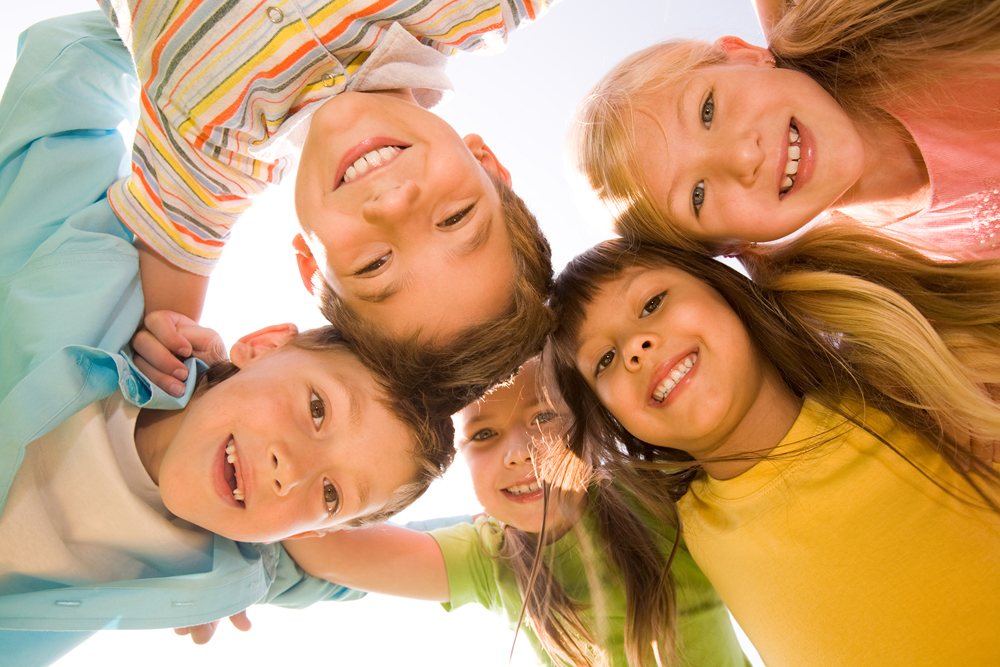 